MINISTÉRIO DA EDUCAÇÃO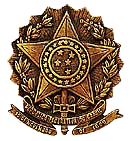 UNIVERSIDADE FEDERAL DO PIAUÍCampus Universitário Ministro Petrônio Portela, Bairro Ininga, Teresina, Piauí, Brasil Internet: www.ufpi.br...................................................................................................................................................................DADOS PARA SOLENIDADE DE COLAÇÃO DE GRAU JUNTO AO CERIMONIALCENTRO DE _______________________________________________CURSO: ___________________________________________________________1 - COMISSÃO DE CONCLUDENTES  (2 representantes por curso)- NOME: ___________________________________________________________________FONES: ___________________________________E mail: ___________________________________- NOME: ______________________________________________________________FONES: ___________________________________E mail: ___________________________________			2 - DADOS  DA  TURMA-NOME DA TURMA: ____________________________________________________-PARANINFO(A):________________________________________________________-PATRONO(ESSE):__________________________________________________________- HOMENAGEADOS: (06 no máximo por curso)   1 - ___________________________________________________________________   2 - ___________________________________________________________________   3 - ___________________________________________________________________   4 - ___________________________________________________________________   5 - ___________________________________________________________________   6 - _________________________________________________________________ Chefe(s) de Departamento(s): Coordenador(a) do Curso:NOME: _________________________________________________________________NOME: ________________________________________________________________JURAMENTANDO(A)NOME: ________________________________________________________________*NOME: (Latim)_________________________________________________________*NOME: (Português)_____________________________________________________**NOME: (Inglês)________________________________________________________**NOME: (Francês)________________________________________________________ (*) Para cursos de Direito e Letras-Português(**) Para cursos Letras-Inglês e Francês3 – OUTRAS INFORMAÇÕES COLAÇÃO DE GRAU: O Serviço de Cerimonial encaminhará um link no dia anterior a cada data. A sala virtual será gerenciada pela Coordenação de Comunicação Social da UFPI. Também será transmitido pelo canal UFPI TV por meio do You Tube.Enviar estes dados para: cerimonial@ufpi.edu.br, citando no assunto “Centro de Ensino e Curso”.D E P A R T A M E N T OC H E F EPROPOSTA DE ORADOR 